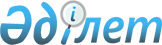 Баянауыл ауданының 2013 - 2015 жылдарға арналған бюджеті туралы
					
			Күшін жойған
			
			
		
					Павлодар облысы Баянауыл аудандық мәслихатының 2012 жылғы 20 желтоқсандағы N 57/11 шешімі. Павлодар облысының Әділет департаментінде 2012 жылғы 29 желтоқсанда N 3308 тіркелді. Күші жойылды - Павлодар облысы Баянауыл аудандық мәслихатының 2014 жылғы 05 наурыздағы N 1-32-54 хатымен      РҚАО ескертпесі:

      Мәтінде авторлық орфография және пунктуация сақталған.      Ескерту. Күші жойылды - Павлодар облысы Баянауыл аудандық мәслихатының 05.03.2014 N 1-32-54 хатымен.

      Қазақстан Республикасының Бюджет кодексінің 75–бабы 2–тармағына, Қазақстан Республикасының "Қазақстан Республикасындағы жергілікті мемлекеттік басқару және өзін–өзі басқару туралы" Заңының 6–бабы 1–тармағының 1) тармақшасына және Павлодар облыстық мәслихатының (V сайланған кезекті ХІ сессия) 2012 жылғы 6 желтоқсандағы N 116/11 "2013 – 2015 жылдарға арналған облыстық бюджеті туралы" шешіміне сәйкес, Баянауыл аудандық мәслихаты ШЕШІМ ЕТЕДІ:



      1. Баянауыл ауданының 2013 – 2015 жылдарға арналған аудан бюджеті 1, 2, 3–қосымшаларға сәйкес, оның ішінде 2013 жылға арналған бюджет мына көлемдерде бекітілсін:

      1) Кірістер – 3563525 мың теңге, оның ішінде:

      салықтық түсімдер – 844493 мың теңге;

      салықтық емес түсімдер – 8015 мың теңге;

      негізгі капиталды сатудан түсетін түсімдер – 2322 мың теңге;

      трансферттердің түсімдері бойынша – 2708695 мың теңге;

      2) Шығындар – 3624344 мың теңге;

      3) Таза бюджеттік кредиттеу – 47606 мың теңге, оның ішінде:

      бюджеттік кредиттер – 54395;

      бюджеттік кредиттерді өтеу – 6789 мың теңге;

      4) Қаржы активтерімен операциялар бойынша сальдо – 21155 мың теңге;

      5) Бюджет тапшылығы (профициті) – -129580 мың теңге;

      6) Бюджет тапшылығын қаржыландыру (профицитін пайдалану) – 129580 мың теңге.

      Ескерту. 1-тармаққа өзгерістер енгізілді - Павлодар облысы  Баянауыл аудандық мәслихатының 11.02.2013 N 63/13 (01.01.2013 бастап қолданысқа енгізіледі); 22.04.2013 N 88/16 (01.01.2013 бастап қолданысқа енгізіледі); 24.06.2013 N 94/17 (01.01.2013 бастап қолданысқа енгізіледі); 15.07.2013 N 106/19 (01.01.2013 бастап қолданысқа енгізіледі); 12.08.2013 N 115/22 (01.01.2013 бастап қолданысқа енгізіледі); 28.10.2013 N 122/24 (01.01.2013 бастап қолданысқа енгізіледі); 03.12.2013 N 130/25 (01.01.2013 бастап қолданысқа енгізіледі); 13.12.2013 N 135/26 (01.01.2013 бастап қолданысқа енгізіледі) шешімдерімен.



      2. 2013 жылға арналған облыстық бюджеттен берілген субвенциялар көлемі 1962878 мың теңге көлемінде ескерілсін.



      3. Облыстық бюджеттен берілген ағымдағы нысаналы трансферттері білім беру объектілерінің материалдық–техникалық базасын нығайтуға – 6900 мың теңге, жоғарғы оқу орындарында оқитын, табысы аз отбасылардан шыққан және ата–анасының қамқорлығынсыз қалған студенттерге ай сайынғы көмектің төлемақы мөлшерін көбейтуге – 3480 мың теңге, спорт ғимараттарын жайластыруға – 18000 мың теңге және елді мекендерді абаттандыру бойынша іс–шаралар өткізуге – 20000 мың теңге және нысаналы даму трансферттері сумен жабдықтау және су бөлу жүйесін дамытуға – 93567 мың теңге көлемінде ескерілсін.



      3-1. 2013 жылға арналған аудан бюджетінде республикалық бюджеттен нысаналы ағымдағы трансферттердің көлемі мына мөлшерде белгіленсін:

      мектепке дейінгі білім беру ұйымдарында мемлекеттік білім беру тапсырысын іске асыруға – 65113 мың теңге;

      республикалық бюджеттен берілетін трансферттер есебінен жетім баланы (жетім балаларды) және ата–аналарының қамқорынсыз қалған баланы (балаларды) күтіп–ұстауға асыраушыларына ай сайынғы ақшалай қаражат төлемдеріне – 7292 мың теңге;

      республикалық бюджеттен берілетін трансферттер есебінен үйде оқытылатын мүгедек балаларды жабдықпен, бағдарламалық қамтыммен қамтамасыз етуге – 568 мың теңге;

      негізгі орта және жалпы орта білім беретін мемлекеттік мекемелердегі физика, химия, биология кабинеттерін оқу құрал – жабдықтармен жарақтандыруға – 5196 мың теңге;

      республикалық бюджеттен берілетін трансферттер есебінен мектеп мұғалімдеріне және мектепке дейінгі ұйымдардың тәрбиешілеріне біліктілік санаты үшін қосымша ақының көлемін ұлғайтуға - 23557 мың теңге;

      республикалық бюджеттен берілетін трансферттер есебінен үш деңгейлі жүйе бойынша біліктілігін арттырудан өткен мұғалімдерге еңбекақыны көтеруге – 3394 мың теңге;

      мамандарды әлеуметтік қолдау шараларын іске асыру үшін – 13094 мың теңге;

      эпизоотияға қарсы іс–шаралар жүргізуге – 105988 мың теңге;

      республикалық бюджеттен нысаналы трансферттер ретінде "Өңірлерді дамыту" бағдарламасы шеңберінде өңірлерді экономикалық дамытуға жәрдемдесу бойынша шараларды іске асыруға – 24493 мың теңге

      жергілікті атқарушы органдардың штат санын ұлғайтуға – 7062 мың теңге.

      Ескерту. Шешім 3-1 тармақпен толықтырылды - Павлодар облысы Баянауыл аудандық мәслихатының 11.02.2013 N 63/13 (01.01.2013 бастап қолданысқа енгізіледі) шешімімен; өзгерістер енгізілді - Павлодар облысы Баянауыл аудандық мәслихатының 15.07.2013 N 106/19 (01.01.2013 бастап қолданысқа енгізіледі); 28.10.2013 N 122/24 (01.01.2013 бастап қолданысқа енгізіледі); 13.12.2013 N 135/26 (01.01.2013 бастап қолданысқа енгізіледі) шешімдерімен.



      3-2. 2013 жылға арналған аудан бюджетінде республикалық бюджеттен нысаналы даму трансферттердің көлемі мына мөлшерде белгіленсін:

      сумен жабдыктау және су бөлу жүйесін дамытуға – 374268 мың теңге.

      Ескерту. Шешім 3-2 тармақпен толықтырылды - Павлодар облысы Баянауыл аудандық мәслихатының 11.02.2013 N 63/13 (01.01.2013 бастап қолданысқа енгізіледі) шешімімен.



      3-3. 2013 жылға арналған аудан бюджетінде республикалық бюджеттен бюджеттік кредиттер мына мөлшерде белгіленсін:

      мамандарды әлеуметтік қолдау шараларын іске асыруға – 52556 мың теңге.

      Ескерту. Шешім 3-3 тармақпен толықтырылды - Павлодар облысы Баянауыл аудандық мәслихатының 11.02.2013 N 63/13 (01.01.2013 бастап қолданысқа енгізіледі) шешімімен; өзгеріс енгізілді - Павлодар облысы Баянауыл аудандық мәслихатының 28.10.2013 N 122/24 (01.01.2013 бастап қолданысқа енгізіледі) шешімімен.



      4. Аудандық атқарушы органының резерві – 16324 мың теңге сомасында бекітілсін.



      5. 2013 жылға арналған аудан бюджетінің атқарылу үрдісінде секвестрге жатпайтын жергілікті бюджеттік бағдарламалар тізбесі 4 қосымшаға сәйкес бекітілсін.



      6. 2013 жылға арналған Майқайың кенті мен аудандық ауылдық округтердің бюджеттік бағдарламалар тізбесі 5–қосымшаға сәйкес бекітілсін.



      7. Ауылдық елді мекендерде жұмыс істейтін денсаулық сақтау, әлеуметтік қамсыздандыру, білім беру, мәдениет, спорт және ветеринария мамандарына қызметтің осы түрлерімен қалалық жағдайда айналысатын мамандардың ставкаларымен салыстырғанда кемінде жиырма бес пайыз жоғары айлықақы мен тарифтік ставкалар сақталсын.



      8. Ауылдық елді мекендерде жұмыс істейтін денсаулық сақтау, әлеуметтік қамсыздандыру, білім беру, мәдениет, спорт және ветеринария ұйымдарының мамандарына отын сатып алу үшін бюджет қаражаты есебінен әлеуметтік көмек ретінде аудан бюджетінен екі айлық есептік көрсеткіш мөлшерінде қаражат бекітілсін.



      9. Шешімнің орындалуын бақылау аудандық мәслихаттың әлеуметтік-экономикалық даму мәселелері жоспар мен бюджет және әлеуметтік саясат жөніндегі тұрақты комиссиясына жүктелсін.



      10. Осы шешім 2013 жылғы 1 қаңтардан бастап қолданысқа енгізіледі.      Сессия төрайымы                            Г. Тоқпаева      Аудандық мәслихаттың хатшысы               Ғ. Тәліпов

Баянауыл аудандық мәслихатының

(V сайланған кезекті XI сессия)

2012 жылғы 20 желтоқсандағы  

N 57/11 шешіміне      

1-қосымша          Баянауыл ауданының 2013 жылға арналған бюджеті (өзгерістермен)      Ескерту. 1 қосымша жаңа редакцияда - Павлодар облысы Баянауыл аудандық мәслихатының 13.12.2013 N 135/26 (01.01.2013 бастап қолданысқа енгізіледі) шешімімен.

Баянауыл аудандық мәслихатының

(V сайланған кезекті XI сессия)

2012 жылғы 20 желтоқсандағы  

N 57/11 шешіміне      

2-қосымша          Баянауыл ауданының 2014 жылға арналған бюджеті

Баянауыл аудандық мәслихатының

(V сайланған кезекті XI сессия)

2012 жылғы 20 желтоқсандағы  

N 57/11 шешіміне      

3-қосымша          Баянауыл ауданының 2015 жылға арналған бюджеті

Баянауыл аудандық мәслихатының

(V сайланған кезекті XI сессия)

2012 жылғы 20 желтоқсандағы  

N 57/11 шешіміне      

4-қосымша          2013 - 2015 жылдарға арналған аудан бюджетінің

атқарылу үрдісінде секвестрге жатпайтын жергілікті

бюджеттік бағдарламалар тізбесі

Баянауыл аудандық мәслихатының

(V сайланған кезекті XI сессия)

2012 жылғы 20 желтоқсандағы  

N 57/11 шешіміне      

5-қосымша          2013 жылға арналған Майқайың кенті мен аудандық

ауылдық округтердің бюджеттік бағдарламалар тізбесі
					© 2012. Қазақстан Республикасы Әділет министрлігінің «Қазақстан Республикасының Заңнама және құқықтық ақпарат институты» ШЖҚ РМК
				СанатыСанатыСанатыСанатыСанатыСомасы, мың теңгеСыныбыСыныбыСыныбыСыныбыСомасы, мың теңгеІшкі сыныбыІшкі сыныбыІшкі сыныбыСомасы, мың теңгеАтауыАтауыСомасы, мың теңге2013 жылI. Кірістер35635251Салықтық түсімдер84449301Табыс салығы3902782Жеке табыс салығы39027803Әлеуметтiк салық2924621Әлеуметтік салық29246204Меншiкке салынатын салықтар1208861Мүлiкке салынатын салықтар922153Жер салығы39554Көлiк құралдарына салынатын салық229825Бірыңғай жер салығы173405Тауарларға, жұмыстарға және қызметтерге салынатын iшкi салықтар378282Акциздер7643Табиғи және басқа да ресурстарды пайдаланғаны үшiн түсетiн түсiмдер340224Кәсiпкерлiк және кәсiби қызметтi жүргiзгенi үшiн алынатын алымдар304208Заңдық мәнді іс-әрекеттерді жасағаны және (немесе) оған уәкілеттігі бар мемлекеттік органдар немесе лауазымды адамдар құжаттар бергені үшін алынатын міндетті төлемдер30391Мемлекеттік баж30392Салықтық емес түсiмдер801501Мемлекеттік меншіктен түсетін кірістер20155Мемлекет меншігіндегі мүлікті жалға беруден түсетін кірістер20067Мемлекеттік бюджеттен берілген кредиттер бойынша сыйақылар906Басқа да салықтық емес түсiмдер60001Басқа да салықтық емес түсiмдер60003Негізгі капиталды сатудан түсетін түсімдер232203Жердi және материалдық емес активтердi сату23221Жерді сату11532Материалдық емес активтердi сату11694Трансферттердің түсімдері270869502Мемлекеттiк басқарудың жоғары тұрған органдарынан түсетiн трансферттер27086952Облыстық бюджеттен түсетiн трансферттер2708695Функционалдық топФункционалдық топФункционалдық топФункционалдық топФункционалдық топСомасы, мың теңгеКіші функцияКіші функцияКіші функцияКіші функцияСомасы, мың теңгеБюджеттік бағдарламалардың әкімшісіБюджеттік бағдарламалардың әкімшісіБюджеттік бағдарламалардың әкімшісіСомасы, мың теңгеБағдарламаБағдарламаСомасы, мың теңгеАтауыСомасы, мың теңгеII. Шығындар362434401Жалпы сипаттағы мемлекеттiк қызметтер3216771Мемлекеттiк басқарудың жалпы функцияларын орындайтын өкiлдi, атқарушы және басқа органдар288340112Аудан (облыстық маңызы бар қала) мәслихатының аппараты15247001Аудан (облыстық маңызы бар қала) мәслихатының қызметін қамтамасыз ету жөніндегі қызметтер14689003Мемлекеттік органның күрделі шығыстары558122Аудан (облыстық маңызы бар қала) әкімінің аппараты58234001Аудан (облыстық маңызы бар қала) әкімінің қызметін қамтамасыз ету жөніндегі қызметтер56880003Мемлекеттік органның күрделі шығыстары1354123Қаладағы аудан, аудандық маңызы бар қала, кент, ауыл, ауылдық округ әкімінің аппараты214859001Қаладағы аудан, аудандық маңызы бар қала, кент, ауыл, ауылдық округ әкімінің қызметін қамтамасыз ету жөніндегі қызметтер173204022Мемлекеттік органның күрделі шығыстары2000032Ведомстволық бағыныстағы мемлекеттік мекемелерінің және ұйымдарының күрделі шығыстары396552Қаржылық қызмет15655452Ауданның (облыстық маңызы бар қаланың) қаржы бөлімі15655001Ауданның (областық манызы бар қаланың) бюджетін орындау және ауданның (облыстық маңызы бар қаланың) коммуналдық меншігін басқару саласындағы мемлекеттік саясатты іске асыру жөніндегі қызметтер13751003Салық салу мақсатында мүлікті бағалауды жүргізу810011Коммуналдық меншікке түскен мүлікті есепке алу, сақтау, бағалау және сату213018Мемлекеттік органның күрделі шығыстары8815Жоспарлау және статистикалық қызмет17682453Ауданның (облыстық маңызы бар қаланың) экономика және бюджеттік жоспарлау бөлімі17682001Экономикалық саясатты, мемлекеттік жоспарлау жүйесін қалыптастыру және дамыту және ауданды (облыстық манызы бар қаланы) басқару саласындағы мемлекеттік саясатты іске асыру жөніндегі қызметтер15520004Мемлекеттік органның күрделі шығыстары216202Қорғаныс90261Әскери мұқтаждар8026122Аудан (облыстық маңызы бар қала) әкімінің аппараты8026005Жалпыға бірдей әскери міндетті атқару шеңберіндегі іс-шаралар80262Төтенше жағдайлар жөнiндегi жұмыстарды ұйымдастыру1000122Аудан (облыстық маңызы бар қала) әкімінің аппараты1000007Аудандық (қалалық) ауқымдағы дала өрттерінің, сондай-ақ мемлекеттік өртке қарсы қызмет органдары құрылмаған елдi мекендерде өрттердің алдын алу және оларды сөндіру жөніндегі іс-шаралар100004Бiлiм беру20926071Мектепке дейiнгi тәрбие және оқыту186239123Қаладағы аудан, аудандық маңызы бар қала, кент, ауыл, ауылдық округ әкімінің аппараты124812004Мектепке дейінгі тәрбие ұйымдарының қызметін қамтамасыз ету92615041Мектепке дейінгі білім беру ұйымдарында мемлекеттік білім беру тапсырысын іске асыруға32197464Ауданның (облыстық маңызы бар қаланың) білім бөлімі61427040Мектепке дейінгі білім беру ұйымдарында мемлекеттік білім беру тапсырысын іске асыруға614272Бастауыш, негізгі орта және жалпы орта бiлiм беру1704399123Қаладағы аудан, аудандық маңызы бар қала, кент, ауыл, ауылдық округ әкімінің аппараты16338005Ауылдық жерлерде балаларды мектепке дейін тегін алып баруды және кері алып келуді ұйымдастыру16338464Ауданның (облыстық маңызы бар қаланың) білім бөлімі1688061003Жалпы білім беру1631749006Балаларға қосымша білім беру563129Білім беру саласындағы өзге де қызметтер201969464Ауданның (облыстық маңызы бар қаланың) білім бөлімі96799001Жергілікті деңгейде білім беру саласындағы мемлекеттік саясатты іске асыру жөніндегі қызметтер16659005Ауданның (облыстык маңызы бар қаланың) мемлекеттік білім беру мекемелер үшін оқулықтар мен оқу-әдiстемелiк кешендерді сатып алу және жеткізу19606007Аудандық (қалалық) ауқымдағы мектеп олимпиадаларын және мектептен тыс іс-шараларды өткiзу6325012Мемлекеттік органның күрделі шығыстары550015Жетім баланы (жетім балаларды) және ата-аналарының қамқорынсыз қалған баланы (балаларды) күтіп-ұстауға асыраушыларына ай сайынғы ақшалай қаражат төлемдері7292020Үйде оқытылатын мүгедек балаларды жабдықпен, бағдарламалық қамтыммен қамтамасыз ету689067Ведомстволық бағыныстағы мемлекеттік мекемелерінің және ұйымдарының күрделі шығыстары45678472Ауданның (облыстық маңызы бар қаланың) құрылыс, сәулет және қала құрылысы бөлімі105170037Білім беру объектілерін салу және реконструкциялау10517006Әлеуметтiк көмек және әлеуметтiк қамсыздандыру1544722Әлеуметтiк көмек130505451Ауданның (облыстық маңызы бар қаланың) жұмыспен қамту және әлеуметтік бағдарламалар бөлімі130505002Еңбекпен қамту бағдарламасы26297004Ауылдық жерлерде тұратын денсаулық сақтау, білім беру, әлеуметтік қамтамасыз ету, мәдениет, спорт және ветеринар мамандарына отын сатып алуға Қазақстан Республикасының заңнамасына сәйкес әлеуметтік көмек көрсету6593005Мемлекеттік атаулы әлеуметтік көмек5600006Тұрғын үй көмегі2071007Жергілікті өкілетті органдардың шешімі бойынша мұқтаж азаматтардың жекелеген топтарына әлеуметтік көмек56023010Үйден тәрбиеленіп оқытылатын мүгедек балаларды материалдық қамтамасыз ету724014Мұқтаж азаматтарға үйде әлеуметтік көмек көрсету1792601618 жасқа дейінгі балаларға мемлекеттік жәрдемақылар9400017Мүгедектерді оңалту жеке бағдарламасына сәйкес, мұқтаж мүгедектерді міндетті гигиеналық құралдармен және ымдау тілі мамандарының қызмет көрсетуін, жеке көмекшілермен қамтамасыз ету58719Әлеуметтiк көмек және әлеуметтiк қамтамасыз ету салаларындағы өзге де қызметтер23967451Ауданның (облыстық маңызы бар қаланың) жұмыспен қамту және әлеуметтік бағдарламалар бөлімі23967001Жергілікті деңгейде халық үшін әлеуметтік бағдарламаларды жұмыспен қамтуды қамтамасыз етуді іске асыру саласындағы мемлекеттік саясатты іске асыру жөніндегі қызметтер22105011Жәрдемақыларды және басқа да әлеуметтік төлемдерді есептеу, төлеу мен жеткізу бойынша қызметтерге ақы төлеу407021Мемлекеттік органның күрделі шығыстары1355067Ведомстволық бағыныстағы мемлекеттік мекемелерінің және ұйымдарының күрделі шығыстары10007Тұрғын үй-коммуналдық шаруашылық4773471Тұрғын үй шаруашылығы17154123Қаладағы аудан, аудандық маңызы бар қала, кент, ауыл, ауылдық округ әкімінің аппараты1709027Жұмыспен қамту - 2020 жол картасы бойынша қалаларды және ауылдық елді мекендерді дамыту шеңберінде объектілерді жөндеу және абаттандыру1709458Ауданның (облыстық маңызы бар қаланың) тұрғын үй-коммуналдық шаруашылығы, жолаушылар көлігі және автомобиль жолдары бөлімі12865002Мемлекеттiк қажеттiлiктер үшiн жер учаскелерiн алып қою, соның iшiнде сатып алу жолымен алып қою және осыған байланысты жылжымайтын мүлiктi иелiктен айыру3054004Азаматтардың жекелеген санаттарын тұрғын үймен қамтамасыз ету2525041Жұмыспен қамту 2020 жол картасы бойынша қалаларды және ауылдық елді мекендерді дамыту шеңберінде объектілерді жөндеу және абаттандыру7286464Ауданның (облыстық маңызы бар қаланың) білім бөлімі2580026Жұмыспен қамту 2020 жол картасы бойынша қалаларды және ауылдық елді мекендерді дамыту шеңберінде объектілерді жөндеу25802Коммуналдық шаруашылық405317458Ауданның ( облыстық маңызы бар қаланың) тұрғын үй-коммуналдық шаруашылығы, жолаушылар көлігі және автомобиль жолдары бөлімі15471012Сумен жабдықтау және су бөлу жүйесінің қызмет етуі15471472Ауданның (облыстық маңызы бар қаланың) құрылыс, сәулет және қала құрылысы бөлімі389846005Коммуналдық шаруашылығын дамыту447006Сумен жабдықтау және су бұру жүйесін дамыту3893993Елді мекендерді көркейту54876123Қаладағы аудан, аудандық маңызы бар қала, кент, ауыл, ауылдық округ әкімінің аппараты54876008Елді мекендерде көшелерді жарықтандыру16503009Елді мекендердің санитариясын қамтамасыз ету4119011Елді мекендерді абаттандыру мен көгалдандыру3425408Мәдениет, спорт, туризм және ақпараттық кеңістiк2786901Мәдениет саласындағы қызмет162992123Қаладағы аудан, аудандық маңызы бар қала, кент, ауыл, ауылдық округ әкімінің аппараты120467006Жергілікті деңгейде мәдени-демалыс жұмыстарын қолдау120467457Ауданның (облыстық маңызы бар қаланың) мәдениет, тілдерді дамыту, дене шынықтыру және спорт бөлімі41296003Мәдени-демалыс жұмысын қолдау41296472Ауданның (облыстық маңызы бар қаланың) құрылыс, сәулет және қала құрылысы бөлімі1229011Мәдениет объектілерін дамыту12292Спорт24017457Ауданның (облыстық маңызы бар қаланың) мәдениет, тілдерді дамыту, дене шынықтыру және спорт бөлімі24017009Аудандық (облыстық маңызы бар қалалық) деңгейде спорттық жарыстар өткiзу22769010Әртүрлi спорт түрлерi бойынша аудан (облыстық маңызы бар қала) құрама командаларының мүшелерiн дайындау және олардың облыстық спорт жарыстарына қатысуы12483Ақпараттық кеңiстiк71956456Ауданның (облыстық маңызы бар қаланың) ішкі саясат бөлімі7566002Газеттер мен журналдар арқылы мемлекеттік ақпараттық саясат жүргізу жөніндегі қызметтер6876005Телерадио хабарларын тарату арқылы мемлекеттік ақпараттық саясатты жүргізу жөніндегі қызметтер690457Ауданның (облыстық маңызы бар қаланың) мәдениет, тілдерді дамыту, дене шынықтыру және спорт бөлімі64390006Аудандық (қалалық) кiтапханалардың жұмыс iстеуi63791007Мемлекеттiк тiлдi және Қазақстан халықтарының басқа да тiлдерiн дамыту5999Мәдениет, спорт, туризм және ақпараттық кеңiстiктi ұйымдастыру жөнiндегi өзге де қызметтер19725456Ауданның (облыстық маңызы бар қаланың) ішкі саясат бөлімі8658001Жергілікті деңгейде ақпарат, мемлекеттілікті нығайту және азаматтардың әлеуметтік сенімділігін қалыптастыру саласында мемлекеттік саясатты іске асыру жөніндегі қызметтер6094003Жастар саясаты саласында іс–шараларды iске асыру2225006Мемлекеттік органның күрделі шығыстары339457Ауданның (облыстық маңызы бар қаланың) мәдениет, тілдерді дамыту, дене шынықтыру және спорт бөлімі11067001Жергілікті деңгей мәдениет, тілдерді дамыту, дене шынықтыру және спорт саласындағы мемлекеттік саясатты іске асыру жөніндегі қызметтер8832014Мемлекеттік органның күрделі шығыстары450032Ведомстволық бағыныстағы мемлекеттік мекемелерінің және ұйымдарының күрделі шығыстары178510Ауыл, су, орман, балық шаруашылығы, ерекше қорғалатын табиғи аумақтар, қоршаған ортаны және жануарлар дүниесін қорғау, жер қатынастары1438291Ауыл шаруашылығы26869453Ауданның (облыстық маңызы бар қаланың) экономика және бюджеттік жоспарлау бөлімі14094099Мамандардың әлеуметтік көмек көрсетуі жөніндегі шараларды іске асыру14094473Ауданның (облыстық маңызы бар қаланың) ветеринария бөлімі12775001Жергілікті деңгейде ветеринария саласындағы мемлекеттік саясатты іске асыру жөніндегі қызметтер11010003Мемлекеттік органның күрделі шығыстары160007Қаңғыбас иттер мен мысықтарды аулауды және жоюды ұйымдастыру16056Жер қатынастары10972463Ауданның (облыстық маңызы бар қаланың) жер қатынастары бөлімі10972001Аудан (облыстық манызы бар қала) аумағында жер қатынастарын реттеу саласындағы мемлекеттік саясатты іске асыру жөніндегі қызметтер8134004Жердi аймақтарға бөлу жөнiндегi жұмыстарды ұйымдастыру2538007Мемлекеттік органның күрделі шығыстары3009Ауыл, су, орман, балық шаруашылығы, қоршаған ортаны қорғау және жер қатынастары саласындағы басқа да қызметтер105988473Ауданның (облыстық маңызы бар қаланың) ветеринария бөлімі105988011Эпизоотияға қарсы іс-шаралар жүргізу10598811Өнеркәсіп, сәулет, қала құрылысы және құрылыс қызметі106112Сәулет, қала құрылысы және құрылыс қызметі10611472Ауданның (облыстық маңызы бар қаланың) құрылыс, сәулет және қала құрылысы бөлімі10611001Жергілікті деңгейде құрылыс, сәулет және қала құрылысы саласындағы мемлекеттік саясатты іске асыру жөніндегі қызметтер7691013Аудан аумағында қала құрылысын дамытудың кешенді схемаларын, аудандық (облыстық) маңызы бар қалалардың, кенттердің және өзге де ауылдық елді мекендердің бас жоспарларын әзірлеу800015Мемлекеттік органның күрделі шығыстары212012Көлiк және коммуникация440271Автомобиль көлiгi44027123Қаладағы аудан, аудандық маңызы бар қала, кент, ауыл, ауылдық округ әкімінің аппараты15151013Аудандық маңызы бар қалаларда, кенттерде, ауылдарда, ауылдық округтерде автомобиль жолдарының жұмыс істеуін қамтамасыз ету15151458Ауданның ( облыстық маңызы бар қаланың) тұрғын үй-коммуналдық шаруашылығы, жолаушылар көлігі және автомобиль жолдары бөлімі28876023Автомобиль жолдарының жұмыс істеуін қамтамасыз ету2887613Басқалар609493Кәсiпкерлiк қызметтi қолдау және бәсекелестікті қорғау480454Ауданның (облыстық маңызы бар қаланың) кәсіпкерлік және ауыл шаруашылығы бөлімі480006Кәсіпкерлік қызметті қолдау4809Басқалар60469123Қаладағы аудан, аудандық маңызы бар қала, кент, ауыл, ауылдық округ әкімінің аппараты21612040"Өңірлерді дамыту" Бағдарламасы шеңберінде өңірлерді экономикалық дамытуға жәрдемдесу бойынша шараларды іске асыру21612452Ауданның (облыстық маңызы бар қаланың) қаржы бөлімі16324012Ауданның (облыстық маңызы бар қаланың) жергілікті атқарушы органының резерві16324454Ауданның (облыстық маңызы бар қаланың) кәсіпкерлік және ауыл шаруашылығы бөлімі11597001Жергілікті деңгейде кәсіпкерлік және ауыл шаруашылығы саласындағы мемлекеттік саясатты іске асыру жөніндегі қызметтер11297007Мемлекеттік органның күрделі шығыстары300458Ауданның ( облыстық маңызы бар қаланың) тұрғын үй-коммуналдық шаруашылығы, жолаушылар көлігі және автомобиль жолдары бөлімі8055001Жергілікті деңгейде тұрғын үй-коммуналдық шаруашылығы, жолаушылар көлігі және автомобиль жолдары саласындағы мемлекеттік саясатты іске асыру жөніндегі қызметтер7713013Мемлекеттік органның күрделі шығыстары342464Ауданның (облыстық маңызы бар қаланың) білім бөлімі2881041"Өңірлерді дамыту" Бағдарламасы шеңберінде өңірлерді экономикалық дамытуға жәрдемдесу бойынша шараларды іске асыру288114Борышқа қызмет көрсету91Борышқа қызмет көрсету9452Ауданның (облыстық маңызы бар қаланың) қаржы бөлімі9013Жергілікті атқарушы органдардың облыстық бюджеттен қарыздар бойынша сыйақылар мен өзге де төлемдерді төлеу бойынша борышына қызмет көрсету915Трансферттер311001Трансферттер31100452Ауданның (облыстық маңызы бар қаланың) қаржы бөлімі31100006Нысаналы пайдаланылмаған (толық пайдаланылмаған) трансферттерді қайтару26987024Мемлекеттік органдардың функцияларын мемлекеттік басқарудың төмен тұрған деңгейлерінен жоғарғы деңгейлерге беруге байланысты жоғары тұрған бюджеттерге берілетін ағымдағы нысаналы трансферттер4113ІІІ. Таза бюджеттік кредиттеу47606Бюджеттік кредиттер5439510Ауыл, су, орман, балық шаруашылығы, ерекше қорғалатын табиғи аумақтар, қоршаған ортаны және жануарлар дүниесін қорғау, жер қатынастары543951Ауыл шаруашылығы54395453Ауданның (облыстық маңызы бар қаланың) экономика және бюджеттік жоспарлау бөлімі54395006Мамандарды әлеуметтік қолдау шараларын іске асыру үшін бюджеттік кредиттер543955Бюджеттік кредиттерді өтеу678901Бюджеттік кредиттерді өтеу67891Мемлекеттік бюджеттен берілген бюджеттік кредиттерді өтеу6789IV. Қаржы активтерімен операциялар бойынша сальдо21155Қаржы активтерін сатып алу2115513Басқалар211559Басқалар21155458Ауданның (облыстық маңызы бар қаланың) тұрғын үй-коммуналдық шаруашылығы, жолаушылар көлігі және автомобиль жолдары бөлімі21155065Заңды тұлғалардың жарғылық капиталын қалыптастыру немесе ұлғайту21155V. Бюджет тапшылығы (профициті)-129580VІ. Бюджет тапшылығын қаржыландыру (профицитін пайдалану)129580СанатыСанатыСанатыСанатыСанатыСомасы, мың теңге 2014 жылСыныбыСыныбыСыныбыСыныбыСомасы, мың теңге 2014 жылІшкі сыныбыІшкі сыныбыІшкі сыныбыСомасы, мың теңге 2014 жылАтауыСомасы, мың теңге 2014 жылI. Кірістер26270661Салықтық түсімдер84079901Табыс салығы3727972Жеке табыс салығы37279703Әлеуметтiк салық3011291Әлеуметтік салық30112904Меншiкке салынатын салықтар1242211Мүлiкке салынатын салықтар930003Жер салығы42374Көлiк құралдарына салынатын салық248085Бірыңғай жер салығы217605Тауарларға, жұмыстарға және қызметтерге салынатын iшкi салықтар389072Акциздер7153Табиғи және басқа да ресурстарды пайдаланғаны үшiн түсетiн түсiмдер356004Кәсiпкерлiк және кәсiби қызметтi жүргiзгенi үшiн алынатын алымдар259208Заңдық мәнді іс-әрекеттерді жасағаны және (немесе) оған уәкілеттігі бар мемлекеттік органдар немесе лауазымды адамдар құжаттар бергені үшін алынатын міндетті төлемдер37451Мемлекеттік баж37452Салықтық емес түсiмдер718701Мемлекеттік меншіктен түсетін кірістер19445Мемлекет меншігіндегі мүлікті жалға беруден түсетін кірістер194406Басқа да салықтық емес түсiмдер52431Басқа да салықтық емес түсiмдер52433Негізгі капиталды сатудан түсетін түсімдер59403Жердi және материалдық емес активтердi сату5941Жерді сату2Материалдық емес активтердi сату5944Трансферттердің түсімдері177848602Мемлекеттiк басқарудың жоғары тұрған органдарынан түсетiн трансферттер17784862Облыстық бюджеттен түсетiн трансферттер1778486Функционалдық топФункционалдық топФункционалдық топФункционалдық топФункционалдық топСомасы, мың теңгеКіші функцияКіші функцияКіші функцияКіші функцияСомасы, мың теңгеБюджеттік бағдарламалардың әкімшісіБюджеттік бағдарламалардың әкімшісіБюджеттік бағдарламалардың әкімшісіСомасы, мың теңгеБағдарламаБағдарламаСомасы, мың теңгеАтауыСомасы, мың теңгеII. Шығындар262706601Жалпы сипаттағы мемлекеттiк қызметтер2775221Мемлекеттiк басқарудың жалпы функцияларын орындайтын өкiлдi, атқарушы және басқа органдар239528112Аудан (облыстық маңызы бар қала) мәслихатының аппараты14920001Аудан (облыстық маңызы бар қала) мәслихатының қызметін қамтамасыз ету жөніндегі қызметтер14920122Аудан (облыстық маңызы бар қала) әкімінің аппараты52886001Аудан (облыстық маңызы бар қала) әкімінің қызметін қамтамасыз ету жөніндегі қызметтер52886123Қаладағы аудан, аудандық маңызы бар қала, кент, ауыл (село), ауылдық (селолық) округ әкімінің аппараты171722001Қаладағы аудан, аудандық маңызы бар қаланың, кент, ауыл (село), ауылдық (селолық) округ әкімінің қызметін қамтамасыз ету жөніндегі қызметтер1717222Қаржылық қызмет16107452Ауданның (облыстық маңызы бар қаланың) қаржы бөлімі16107001Ауданның (облыстық маңызы бар қаланың) бюджетін орындау және ауданның (облыстық маңызы бар қаланың) коммуналдық меншігін басқару саласындағы мемлекеттік саясатты іске асыру жөніндегі қызметтер14940003Салық салу мақсатында мүлікті бағалауды жүргізу784011Коммуналдық меншікке түскен мүлікті есепке алу, сақтау, бағалау және сату383018Мемлекеттік органның күрделі шығыстары05Жоспарлау және статистикалық қызмет21887453Ауданның (облыстық маңызы бар қаланың) экономика және бюджеттік жоспарлау бөлімі21887001Экономикалық саясатты, мемлекеттік жоспарлау жүйесін қалыптастыру және дамыту және аудандық (облыстық маңызы бар қаланы) басқару саласындағы мемлекеттік саясатты іске асыру жөніндегі қызметтер21887004Мемлекеттік органның күрделі шығыстары002Қорғаныс70171Әскери мұқтаждар7017122Аудан (облыстық маңызы бар қала) әкімінің аппараты7017005Жалпыға бірдей әскери міндетті атқару шеңберіндегі іс-шаралар701704Бiлiм беру17802841Мектепке дейiнгi тәрбие және оқыту98408123Қаладағы аудан, аудандық маңызы бар қала, кент, ауыл (село), ауылдық (селолық) округ әкімінің аппараты98408004Мектепке дейінгі тәрбие ұйымдарының қызметін қамтамасыз ету984082Бастауыш, негізгі орта және жалпы орта бiлiм беру1637441123Қаладағы аудан, аудандық маңызы бар қала, кент, ауыл (село), ауылдық (селолық) округ әкімінің аппараты17124005Ауылдық (селолық) жерлерде балаларды мектепке дейін тегін алып баруды және кері алып келуді ұйымдастыру17124464Ауданның (облыстық маңызы бар қаланың) білім бөлімі1620317003Жалпы білім беру1566685006Балаларға қосымша білім беру536329Білім беру саласындағы өзге де қызметтер44435464Ауданның (облыстық маңызы бар қаланың) білім бөлімі44435001Жергілікті деңгейде білім беру саласындағы мемлекеттік саясатты іске асыру жөніндегі қызметтер17391005Ауданның (облыстық маңызы бар қаланың) мемлекеттік білім беру мекемелер үшін оқулықтар мен оқу-әдiстемелiк кешендерді сатып алу және жеткізу21706007Аудандық (қалалық) ауқымдағы мектеп олимпиадаларын және мектептен тыс іс-шараларды өткiзу533806Әлеуметтiк көмек және әлеуметтiк қамсыздандыру1543942Әлеуметтiк көмек129664451Ауданның (облыстық маңызы бар қаланың) жұмыспен қамту және әлеуметтік бағдарламалар бөлімі129664002Еңбекпен қамту бағдарламасы28148004Ауылдық жерлерде тұратын денсаулық сақтау, білім беру, әлеуметтік қамтамасыз ету, мәдениет, спорт және ветеринар мамандарына отын сатып алуға Қазақстан Республикасының заңнамасына сәйкес әлеуметтік көмек көрсету5934005Мемлекеттік атаулы әлеуметтік көмек6000006Тұрғын үй көмегі762007Жергілікті өкілетті органдардың шешімі бойынша мұқтаж азаматтардың жекелеген топтарына әлеуметтік көмек52000010Үйден тәрбиеленіп оқытылатын мүгедек балаларды материалдық қамтамасыз ету1112014Мұқтаж азаматтарға үйде әлеуметтік көмек көрсету1855901618 жасқа дейінгі балаларға мемлекеттік жәрдемақылар11100017Мүгедектерді оңалту жеке бағдарламасына сәйкес, мұқтаж мүгедектерді міндетті гигиеналық құралдармен және ымдау тілі мамандарының қызмет көрсетуін, жеке көмекшілермен қамтамасыз ету60499Әлеуметтiк көмек және әлеуметтiк қамтамасыз ету салаларындағы өзге де қызметтер24730451Ауданның (облыстық маңызы бар қаланың) жұмыспен қамту және әлеуметтік бағдарламалар бөлімі24730001Жергілікті деңгейде халық үшін әлеуметтік бағдарламаларды  жұмыспен қамтуды қамтамасыз етуді үшін әлеуметтік бағдарламаларды іске асыру саласындағы мемлекеттік саясатты іске асыру жөніндегі қызметтер23174011Жәрдемақыларды және басқа да әлеуметтік төлемдерді есептеу, төлеу мен жеткізу бойынша қызметтерге ақы төлеу1556021Мемлекеттік органның күрделі шығыстары07Тұрғын үй-коммуналдық шаруашылық372592Коммуналдық шаруашылық16100458Ауданның (облыстық маңызы бар қаланың) тұрғын үй-коммуналдық шаруашылығы, жолаушылар көлігі және автомобиль жолдары бөлімі16100012Сумен жабдықтау және су бөлу жүйесінің қызмет етуі16100472Ауданның (облыстық маңызы бар қаланың) құрылыс, сәулет және қала құрылысы бөлімі006Сумен жабдықтау және су бұру жүйесін дамыту3Елді мекендерді көркейту21159123Қаладағы аудан, аудандық маңызы бар қала, кент, ауыл (село), ауылдық (селолық) округ әкімінің аппараты21159008Елді мекендерде көшелерді жарықтандыру16495009Елді мекендердің санитариясын қамтамасыз ету4664011Елді мекендерді абаттандыру мен көгалдандыру08Мәдениет, спорт, туризм және ақпараттық кеңістiк2515461Мәдениет саласындағы қызмет158140123Қаладағы аудан, аудандық маңызы бар қала, кент, ауыл (село), ауылдық (селолық) округ әкімінің аппараты124649006Жергілікті деңгейде мәдени-демалыс жұмыстарын қолдау124649457Ауданның (облыстық маңызы бар қаланың) мәдениет, тілдерді дамыту, дене шынықтыру және спорт бөлімі33491003Мәдени-демалыс жұмысын қолдау334912Спорт4084457Ауданның (облыстық маңызы бар қаланың) мәдениет, тілдерді дамыту, дене шынықтыру және спорт бөлімі4084009Аудандық (облыстық маңызы бар қалалық) деңгейде спорттық жарыстар өткiзу2749010Әртүрлi спорт түрлерi бойынша ауданның (облыстық маңызы бар қаланың) құрама командаларының мүшелерiн дайындау және олардың облыстық спорт жарыстарына қатысуы13353Ақпараттық кеңiстiк70863456Аудан (облыстық маңызы бар қала) ішкі саясат бөлімі6700002Газеттер мен журналдар арқылы мемлекеттік ақпараттық саясат жүргізу жөніндегі қызметтер6700457Ауданның (облыстық маңызы бар қаланың) мәдениет, тілдерді дамыту, дене шынықтыру және спорт бөлімі64163006Аудандық (қалалық) кiтапханалардың жұмыс iстеуi63843007Мемлекеттiк тiлдi және Қазақстан халықтарының басқа да тiлдерiн дамыту3209Мәдениет, спорт, туризм және ақпараттық кеңiстiктi ұйымдастыру жөнiндегi өзге де қызметтер18459456Ауданның (облыстық маңызы бар қаланың) ішкі саясат бөлімі9785001Жергілікті деңгейде ақпарат, мемлекеттілікті нығайту және азаматтардың әлеуметтік сенімділігін қалыптастыру саласында мемлекеттік саясатты іске асыру жөніндегі қызметтер6839003Жастар саясаты саласында іс–шараларды iске асыру2946457Ауданның (облыстық маңызы бар қаланың) мәдениет, тілдерді дамыту, дене шынықтыру және спорт бөлімі8674001Жергілікті деңгейде мәдениет, тілдерді дамыту, дене шынықтыру және спорт саласындағы мемлекеттік саясатты іске асыру жөніндегі қызметтер867410Ауыл, су, орман, балық шаруашылығы, ерекше қорғалатын табиғи аумақтар, қоршаған ортаны және жануарлар дүниесін қорғау, жер қатынастары223981Ауыл шаруашылығы14339453Ауданның (облыстық маңызы бар қаланың) экономика және бюджеттік жоспарлау бөлімі535099Мамандардың әлеуметтік көмек көрсетуі жөніндегі шараларды іске асыру535473Ауданның (облыстық маңызы бар қаланың) ветеринария бөлімі13804001Жергілікті деңгейде ветеринария саласындағы мемлекеттік саясатты іске асыру жөніндегі қызметтер10369007Қаңғыбас иттер мен мысықтарды аулауды және жоюды ұйымдастыру34356Жер қатынастары8059463Ауданның (облыстық маңызы бар қаланың) жер қатынастары бөлімі8059001Аудан (облыстық маңызы бар қала) аумағында жер қатынастарын реттеу саласындағы мемлекеттік саясатты іске асыру жөніндегі қызметтер805911Өнеркәсіп, сәулет, қала құрылысы және құрылыс қызметі77772Сәулет, қала құрылысы және құрылыс қызметі7777472Ауданның (облыстық маңызы бар қаланың) құрылыс, сәулет және қала құрылысы бөлімі7777001Жергілікті деңгейде құрылыс, сәулет және қала құрылысы саласындағы мемлекеттік саясатты іске асыру жөніндегі қызметтер777712Көлiк және коммуникация528831Автомобиль көлiгi52883123Қаладағы аудан, аудандық маңызы бар қала, кент, ауыл (село), ауылдық (селолық) округ әкімінің аппараты22621013Аудандық маңызы бар қалаларда, кенттерде, ауылдарда (селоларда), ауылдық (селолық) округтерде автомобиль жолдарының жұмыс істеуін қамтамасыз ету22621458Ауданның (облыстық маңызы бар қаланың) тұрғын үй-коммуналдық шаруашылығы, жолаушылар көлігі және автомобиль жолдары бөлімі30262023Автомобиль жолдарының жұмыс істеуін қамтамасыз ету3026213Басқалар359863Кәсiпкерлiк қызметтi қолдау және бәсекелестікті қорғау441454Ауданның (облыстық маңызы бар қаланың) кәсіпкерлік және ауыл шаруашылығы бөлімі441006Кәсіпкерлік қызметті қолдау4419Басқалар35545452Ауданның (облыстық маңызы бар қаланың) қаржы бөлімі16972012Ауданның (облыстық маңызы бар қаланың) жергілікті атқарушы органының резерві16972454Ауданның (облыстық маңызы бар қаланың) кәсіпкерлік және ауыл шаруашылығы бөлімі10991001Жергілікті деңгейде кәсіпкерлік, өнеркәсіп және ауыл шаруашылығы саласындағы мемлекеттік саясатты іске асыру жөніндегі қызметтер10991458Ауданның (облыстық маңызы бар қаланың) тұрғын үй-коммуналдық шаруашылығы, жолаушылар көлігі және автомобиль жолдары бөлімі7582001Жергілікті деңгейде тұрғын үй-коммуналдық шаруашылығы, жолаушылар көлігі және автомобиль жолдары саласындағы мемлекеттік саясатты іске асыру жөніндегі қызметтер7582ІІІ. Таза бюджеттік кредиттеуIV. Қаржы активтерімен жасалатын операциялар бойынша сальдоV. Бюджет тапшылығы (профицит)VІ. Бюджет тапшылығын қаржыландыру (профициттін пайдалану)СанатыСанатыСанатыСанатыСанатыСомасы, мың теңге 2015 жылСыныбыСыныбыСыныбыСыныбыСомасы, мың теңге 2015 жылІшкі сыныбыІшкі сыныбыІшкі сыныбыСомасы, мың теңге 2015 жылАтауыСомасы, мың теңге 2015 жылI. Кірістер26578771Салықтық түсімдер87987501Табыс салығы3775762Жеке табыс салығы37757603Әлеуметтiк салық3222081Әлеуметтік салық32220804Меншiкке салынатын салықтар1329181Мүлiкке салынатын салықтар995103Жер салығы45344Көлiк құралдарына салынатын салық265455Бірыңғай жер салығы232905Тауарларға, жұмыстарға және қызметтерге салынатын iшкi салықтар431662Акциздер23013Табиғи және басқа да ресурстарды пайдаланғаны үшiн түсетiн түсiмдер380924Кәсiпкерлiк және кәсiби қызметтi жүргiзгенi үшiн алынатын алымдар277308Заңдық мәнді іс-әрекеттерді жасағаны және (немесе) оған уәкілеттігі бар мемлекеттік органдар немесе лауазымды адамдар құжаттар бергені үшін алынатын міндетті төлемдер40071Мемлекеттік баж40072Салықтық емес түсiмдер769001Мемлекеттік меншіктен түсетін кірістер20805Мемлекет меншігіндегі мүлікті жалға беруден түсетін кірістер208006Басқа да салықтық емес түсiмдер56101Басқа да салықтық емес түсiмдер56103Негізгі капиталды сатудан түсетін түсімдер63603Жердi және материалдық емес активтердi сату6361Жерді сату2Материалдық емес активтердi сату6364Трансферттердің түсімдері176967602Мемлекеттiк басқарудың жоғары тұрған органдарынан түсетiн трансферттер17696762Облыстық бюджеттен түсетiн трансферттер1769676Функционалдық топФункционалдық топФункционалдық топФункционалдық топФункционалдық топСомасы, мың теңгеКіші функцияКіші функцияКіші функцияКіші функцияСомасы, мың теңгеБюджеттік бағдарламалардың әкімшісіБюджеттік бағдарламалардың әкімшісіБюджеттік бағдарламалардың әкімшісіСомасы, мың теңгеБағдарламаБағдарламаСомасы, мың теңгеАтауыСомасы, мың теңгеII. Шығындар265787701Жалпы сипаттағы мемлекеттiк қызметтер2836921Мемлекеттiк басқарудың жалпы функцияларын орындайтын өкiлдi, атқарушы және басқа органдар244801112Аудан (облыстық маңызы бар қала) мәслихатының аппараты15238001Аудан (облыстық маңызы бар қала) мәслихатының қызметін қамтамасыз ету жөніндегі қызметтер15238122Аудан (облыстық маңызы бар қала) әкімінің аппараты54551001Аудан (облыстық маңызы бар қала) әкімінің қызметін қамтамасыз ету жөніндегі қызметтер54551123Қаладағы аудан, аудандық маңызы бар қала, кент, ауыл (село), ауылдық (селолық) округ әкімінің аппараты175012001Қаладағы аудан, аудандық маңызы бар қаланың, кент, ауыл (село), ауылдық (селолық) округ әкімінің қызметін қамтамасыз ету жөніндегі қызметтер1750122Қаржылық қызмет16444452Ауданның (облыстық маңызы бар қаланың) қаржы бөлімі16444001Ауданның (облыстық маңызы бар қаланың) бюджетін орындау және ауданның (облыстық маңызы бар қаланың) коммуналдық меншігін басқару саласындағы мемлекеттік саясатты іске асыру жөніндегі қызметтер15251003Салық салу мақсатында мүлікті бағалауды жүргізу784011Коммуналдық меншікке түскен мүлікті есепке алу, сақтау, бағалау және сату4095Жоспарлау және статистикалық қызмет22447453Ауданның (облыстық маңызы бар қаланың) экономика және бюджеттік жоспарлау бөлімі22447001Экономикалық саясатты, мемлекеттік жоспарлау жүйесін қалыптастыру және дамыту және аудандық (облыстық маңызы бар қаланы) басқару саласындағы мемлекеттік саясатты іске асыру жөніндегі қызметтер2244702Қорғаныс75081Әскери мұқтаждар7508122Аудан (облыстық маңызы бар қала) әкімінің аппараты7508005Жалпыға бірдей әскери міндетті атқару шеңберіндегі іс-шаралар750804Бiлiм беру17870311Мектепке дейiнгi тәрбие және оқыту104474123Қаладағы аудан, аудандық маңызы бар қала, кент, ауыл (село), ауылдық (селолық) округ әкімінің аппараты104474004Мектепке дейінгі тәрбие ұйымдарының қызметін қамтамасыз ету1044742Бастауыш, негізгі орта және жалпы орта бiлiм беру1635598123Қаладағы аудан, аудандық маңызы бар қала, кент, ауыл (село), ауылдық (селолық) округ әкімінің аппараты18244005Ауылдық (селолық) жерлерде балаларды мектепке дейін тегін алып баруды және кері алып келуді ұйымдастыру18244464Ауданның (облыстық маңызы бар қаланың) білім бөлімі1617354003Жалпы білім беру1563034006Балаларға қосымша білім беру543209Білім беру саласындағы өзге де қызметтер46959464Ауданның (облыстық маңызы бар қаланың) білім бөлімі46959001Жергілікті деңгейде білім беру саласындағы мемлекеттік саясатты іске асыру жөніндегі қызметтер18023005Ауданның (облыстық маңызы бар қаланың) мемлекеттік білім беру мекемелер үшін оқулықтар мен оқу-әдiстемелiк кешендерді сатып алу және жеткізу23225007Аудандық (қалалық) ауқымдағы мектеп олимпиадаларын және мектептен тыс іс-шараларды өткiзу571106Әлеуметтiк көмек және әлеуметтiк қамсыздандыру1625922Әлеуметтiк көмек137327451Ауданның (облыстық маңызы бар қаланың) жұмыспен қамту және әлеуметтік бағдарламалар бөлімі137327002Еңбекпен қамту бағдарламасы30088004Ауылдық жерлерде тұратын денсаулық сақтау, білім беру, әлеуметтік қамтамасыз ету, мәдениет, спорт және ветеринар мамандарына отын сатып алуға Қазақстан Республикасының заңнамасына сәйкес әлеуметтік көмек көрсету6350005Мемлекеттік атаулы әлеуметтік көмек6000006Тұрғын үй көмегі815007Жергілікті өкілетті органдардың шешімі бойынша мұқтаж азаматтардың жекелеген топтарына әлеуметтік көмек55640010Үйден тәрбиеленіп оқытылатын мүгедек балаларды материалдық қамтамасыз ету1190014Мұқтаж азаматтарға үйінде әлеуметтік көмек көрсету1866401618 жасқа дейінгі балаларға мемлекеттік жәрдемақылар11877017Мүгедектерді оңалту жеке бағдарламасына сәйкес, мұқтаж мүгедектерді міндетті гигиеналық құралдармен және ымдау тілі мамандарының қызмет көрсетуін, жеке көмекшілермен қамтамасыз ету67039Әлеуметтiк көмек және әлеуметтiк қамтамасыз ету салаларындағы өзге де қызметтер25265451Ауданның (облыстық маңызы бар қаланың) жұмыспен қамту және әлеуметтік бағдарламалар бөлімі25265001Жергілікті деңгейде халық үшін әлеуметтік бағдарламаларды жұмыспен қамтуды қамтамасыз етуді үшін әлеуметтік бағдарламаларды іске асыру саласындағы мемлекеттік саясатты іске асыру жөніндегі қызметтер23600011Жәрдемақыларды және басқа да әлеуметтік төлемдерді есептеу, төлеу мен жеткізу бойынша қызметтерге ақы төлеу166507Тұрғын үй-коммуналдық шаруашылық390102Коммуналдық шаруашылық16100458Ауданның (облыстық маңызы бар қаланың) тұрғын үй-коммуналдық шаруашылығы, жолаушылар көлігі және автомобиль жолдары бөлімі16100012Сумен жабдықтау және су бөлу жүйесінің қызмет етуі161003Елді-мекендерді көркейту22910123Қаладағы аудан, аудандық маңызы бар қала, кент, ауыл (село), ауылдық (селолық) округ әкімінің аппараты22910008Елді мекендерде көшелерді жарықтандыру17920009Елді мекендердің санитариясын қамтамасыз ету499008Мәдениет, спорт, туризм және ақпараттық кеңістiк2550901Мәдениет саласындағы қызмет160326123Қаладағы аудан, аудандық маңызы бар қала, кент, ауыл (село), ауылдық (селолық) округ әкімінің аппараты126432006Жергілікті деңгейде мәдени-демалыс жұмыстарын қолдау126432457Ауданның (облыстық маңызы бар қаланың) мәдениет, тілдерді дамыту, дене шынықтыру және спорт бөлімі33894003Мәдени-демалыс жұмысын қолдау338942Спорт4370457Ауданның (облыстық маңызы бар қаланың) мәдениет, тілдерді дамыту, дене шынықтыру және спорт бөлімі4370009Аудандық (облыстық маңызы бар қалалық) деңгейде спорттық жарыстар өткiзу2941010Әртүрлi спорт түрлерi бойынша аудан (облыстық маңызы бар қала) құрама командаларының мүшелерiн дайындау және олардың облыстық спорт жарыстарына қатысуы14293Ақпараттық кеңiстiк71544456Ауданның (облыстық маңызы бар қаланың) ішкі саясат бөлімі6900002Газеттер мен журналдар арқылы мемлекеттік ақпараттық саясат жүргізу жөніндегі қызметтер6900457Ауданның (облыстық маңызы бар қаланың) мәдениет, тілдерді дамыту, дене шынықтыру және спорт бөлімі64644006Аудандық (қалалық) кiтапханалардың жұмыс iстеуi64302007Мемлекеттiк тiлдi және Қазақстан халықтарының басқа да тiлдерiн дамыту3429Мәдениет, спорт, туризм және ақпараттық кеңiстiктi ұйымдастыру жөнiндегi өзге де қызметтер18850456Ауданның (облыстық маңызы бар қаланың) ішкі саясат бөлімі9971001Жергілікті деңгейде ақпарат, мемлекеттілікті нығайту және азаматтардың әлеуметтік сенімділігін қалыптастыру саласында мемлекеттік саясатты іске асыру жөніндегі қызметтер6929003Жастар саясаты саласында іс–шараларды іске асыру өңірлік бағдарламаларды iске асыру3042457Ауданның (облыстық маңызы бар қаланың) мәдениет, тілдерді дамыту, дене шынықтыру және спорт бөлімі8879001Жергілікті деңгейде мәдениет, тілдерді дамыту, дене шынықтыру және спорт саласындағы мемлекеттік саясатты іске асыру жөніндегі қызметтер887910Ауыл, су, орман, балық шаруашылығы, ерекше қорғалатын табиғи аумақтар, қоршаған ортаны және жануарлар дүниесін қорғау, жер қатынастары231571Ауыл шаруашылығы14905453Ауданның (облыстық маңызы бар қаланың) экономика және бюджеттік жоспарлау бөлімі572099Мамандардың әлеуметтік көмек көрсетуі жөніндегі шараларды іске асыру572473Ауданның (облыстық маңызы бар қаланың) ветеринария бөлімі14333001Жергілікті деңгейде ветеринария саласындағы мемлекеттік саясатты іске асыру жөніндегі қызметтер10658007Қаңғыбас иттер мен мысықтарды аулауды және жоюды ұйымдастыру36756Жер қатынастары8252463Ауданның (облыстық маңызы бар қаланың) жер қатынастары бөлімі8252001Аудан (облыстық маңызы бар қала) аумағында жер қатынастарын реттеу саласындағы мемлекеттік саясатты іске асыру жөніндегі қызметтер825211Өнеркәсіп, сәулет, қала құрылысы және құрылыс қызметі79552Сәулет, қала құрылысы және құрылыс қызметі7955472Ауданның (облыстық маңызы бар қаланың) құрылыс, сәулет және қала құрылысы бөлімі7955001Жергілікті деңгейде құрылыс, сәулет және қала құрылысы саласындағы мемлекеттік саясатты іске асыру жөніндегі қызметтер795512Көлiк және коммуникация546921Автомобиль көлiгi54692123Қаладағы аудан, аудандық маңызы бар қала, кент, ауыл (село), ауылдық (селолық) округ әкімінің аппараты24204013Аудандық маңызы бар қалаларда, кенттерде, ауылдарда (селоларда), ауылдық (селолық) округтерде автомобиль жолдарының жұмыс істеуін қамтамасыз ету24204458Ауданның (облыстық маңызы бар қаланың) тұрғын үй-коммуналдық шаруашылығы, жолаушылар көлігі және автомобиль жолдары бөлімі30488023Автомобиль жолдарының жұмыс істеуін қамтамасыз ету3048813Басқалар371503Кәсiпкерлiк қызметтi қолдау және бәсекелестікті қорғау472454Ауданның (облыстық маңызы бар қаланың) кәсіпкерлік және ауыл шаруашылығы бөлімі472006Кәсіпкерлік қызметті қолдау4729Басқалар36678452Ауданның (облыстық маңызы бар қаланың) қаржы бөлімі17764012Ауданның (облыстық маңызы бар қаланың) жергілікті атқарушы органының резерві17764454Ауданның (облыстық маңызы бар қаланың) кәсіпкерлік және ауыл шаруашылығы бөлімі11128001Жергілікті деңгейде кәсіпкерлік, өнеркәсіп және ауыл шаруашылығы саласындағы мемлекеттік саясатты іске асыру жөніндегі қызметтер11128458Ауданның (облыстық маңызы бар қаланың) тұрғын үй-коммуналдық шаруашылығы, жолаушылар көлігі және автомобиль жолдары бөлімі7786001Жергілікті деңгейде тұрғын үй-коммуналдық шаруашылығы, жолаушылар көлігі және автомобиль жолдары саласындағы мемлекеттік саясатты іске асыру жөніндегі қызметтер7786ІІІ. Таза бюджеттік кредиттеуIV. Қаржы активтерімен жасалатын операциялар бойынша сальдоV. Бюджет тапшылығы (профицит)VІ. Бюджет тапшылығын қаржыландыру (профицитін пайдалану)Функционалдық топФункционалдық топФункционалдық топФункционалдық топФункционалдық топФункционалдық топКіші функцияКіші функцияКіші функцияКіші функцияКіші функцияБюджеттік бағдарламалардың әкiмшiсiБюджеттік бағдарламалардың әкiмшiсiБюджеттік бағдарламалардың әкiмшiсiБюджеттік бағдарламалардың әкiмшiсiБағдарламаБағдарламаБағдарламаАтауы4Бiлiм беру2Жалпы бастауыш, жалпы негізгі, жалпы орта бiлiм беру464Ауданның (облыстық маңызы бар қаланың) білім бөлімі003Жалпы білім беруБюджеттік бағдарламалардың әкiмшiсiБюджеттік бағдарламалардың әкiмшiсiБюджеттік бағдарламалардың әкiмшiсiБюджеттік бағдарламалардың әкiмшiсiБағдарламаБағдарламаБағдарламаАтауы123Қаладағы аудан, аудандық маңызы бар қала, кент, ауыл (село), ауылдық (селолық) округ әкімінің аппаратыБаянауыл ауылдық округі001Қаладағы аудан, аудандық маңызы бар қаланың, кент, ауыл (село), ауылдық (селолық) округ әкімінің қызметін қамтамасыз ету жөніндегі қызметтер004Мектепке дейінгі тәрбие ұйымдарының қызметін қамтамасыз ету005Ауылдық (селолық) жерлерде балаларды мектепке дейін тегін алып баруды және кері алып келуді ұйымдастыру008Елді мекендерде көшелерді жарықтандыру009Елді мекендердің санитариясын қамтамасыз ету011Елді мекендерді абаттандыру мен көгалдандыру013Аудандық маңызы бар қалаларда, кенттерде, ауылдарда(селоларда), ауылдық (селолық) округтерде автомобиль жолдарының жұмыс істеуін қамтамасыз етуАқсан ауылдық округі
001Қаладағы аудан, аудандық маңызы бар қаланың, кент, ауыл (село), ауылдық (селолық) округ әкімінің қызметін қамтамасыз ету жөніндегі қызметтер005Ауылдық (селолық) жерлерде балаларды мектепке дейін тегін алып баруды және кері алып келуді ұйымдастыру006Мәдени-демалыс жұмысын қолдау008Елді мекендерде көшелерді жарықтандыру009Елді мекендердің санитариясын қамтамасыз ету013Аудандық маңызы бар қалаларда, кенттерде, ауылдарда(селоларда), ауылдық (селолық) округтерде автомобиль жолдарының жұмыс істеуін қамтамасыз етуТорайғыр ауылдық округі
001Қаладағы аудан, аудандық маңызы бар қаланың, кент, ауыл (село), ауылдық (селолық) округ әкімінің қызметін қамтамасыз ету жөніндегі қызметтер005Ауылдық (селолық) жерлерде балаларды мектепке дейін тегін алып баруды және кері алып келуді ұйымдастыру006Мәдени-демалыс жұмысын қолдау008Елді мекендерде көшелерді жарықтандыру009Елді мекендердің санитариясын қамтамасыз ету013Аудандық маңызы бар қалаларда, кенттерде, ауылдарда(селоларда), ауылдық (селолық) округтерде автомобиль жолдарының жұмыс істеуін қамтамасыз етуБірлік ауылдық округі
001Қаладағы аудан, аудандық маңызы бар қаланың, кент, ауыл (село), ауылдық (селолық) округ әкімінің қызметін қамтамасыз ету жөніндегі қызметтер006Мәдени-демалыс жұмысын қолдау008Елді мекендерде көшелерді жарықтандыру009Елді мекендердің санитариясын қамтамасыз ету013Аудандық маңызы бар қалаларда, кенттерде, ауылдарда(селоларда), ауылдық (селолық) округтерде автомобиль жолдарының жұмыс істеуін қамтамасыз етуШөптікөл ауылдық округі
001Қаладағы аудан, аудандық маңызы бар қаланың, кент, ауыл (село), ауылдық (селолық) округ әкімінің қызметін қамтамасыз ету жөніндегі қызметтер005Ауылдық (селолық) жерлерде балаларды мектепке дейін тегін алып баруды және кері алып келуді ұйымдастыру008Елді мекендерде көшелерді жарықтандыру009Елді мекендердің санитариясын қамтамасыз етуМайқайың кентінің әкімі
001Қаладағы аудан, аудандық маңызы бар қаланың, кент, ауыл (село), ауылдық (селолық) округ әкімінің қызметін қамтамасыз ету жөніндегі қызметтер004Мектепке дейінгі тәрбие ұйымдарының қызметін қамтамасыз ету005Ауылдық (селолық) жерлерде балаларды мектепке дейін тегін алып баруды және кері алып келуді ұйымдастыру006Жергілікті деңгейде мәдени-демалыс жұмысын қолдау008Елді мекендерде көшелерді жарықтандыру009Елді мекендердің санитариясын қамтамасыз ету011Елді мекендерді абаттандыру мен көгалдандыру013Аудандық маңызы бар қалаларда, кенттерде, ауылдарда(селоларда), ауылдық (селолық) округтерде автомобиль жолдарының жұмыс істеуін қамтамасыз етуҚызылтау ауылдық округі
001Қаладағы аудан, аудандық маңызы бар қаланың, кент, ауыл (село), ауылдық (селолық) округ әкімінің қызметін қамтамасыз ету жөніндегі қызметтер006Жергілікті деңгейде мәдени-демалыс жұмысын қолдау008Елді мекендерде көшелерді жарықтандыру009Елді мекендердің санитариясын қамтамасыз ету013Аудандық маңызы бар қалаларда, кенттерде, ауылдарда(селоларда), ауылдық (селолық) округтерде автомобиль жолдарының жұмыс істеуін қамтамасыз етуЛекер ауылдық округі
001Қаладағы аудан, аудандық маңызы бар қаланың, кент, ауыл (село), ауылдық (селолық) округ әкімінің қызметін қамтамасыз ету жөніндегі қызметтер006Жергілікті деңгейде мәдени-демалыс жұмысын қолдау008Елді мекендерде көшелерді жарықтандыру009Елді мекендердің санитариясын қамтамасыз етуЖаңажол ауылдық округі
001Қаладағы аудан, аудандық маңызы бар қаланың, кент, ауыл (село), ауылдық (селолық) округ әкімінің қызметін қамтамасыз ету жөніндегі қызметтер005Ауылдық (селолық) жерлерде балаларды мектепке дейін тегін алып баруды және кері алып келуді ұйымдастыру006Жергілікті деңгейде мәдени-демалыс жұмысын қолдау008Елді мекендерде көшелерді жарықтандыру009Елді мекендердің санитариясын қамтамасыз ету013Аудандық маңызы бар қалаларда, кенттерде, ауылдарда(селоларда), ауылдық (селолық) округтерде автомобиль жолдарының жұмыс істеуін қамтамасыз етуЖаңатілек ауылдық округі
001Қаладағы аудан, аудандық маңызы бар қаланың, кент, ауыл (село), ауылдық (селолық) округ әкімінің қызметін қамтамасыз ету жөніндегі қызметтер006Жергілікті деңгейде мәдени-демалыс жұмысын қолдау008Елді мекендерде көшелерді жарықтандыру009Елді мекендердің санитариясын қамтамасыз ету013Аудандық маңызы бар қалаларда, кенттерде, ауылдарда(селоларда), ауылдық (селолық) округтерде автомобиль жолдарының жұмыс істеуін қамтамасыз етуҚаратомар ауылдық округі
001Қаладағы аудан, аудандық маңызы бар қаланың, кент, ауыл (село), ауылдық (селолық) округ әкімінің қызметін қамтамасыз ету жөніндегі қызметтер006Жергілікті деңгейде мәдени-демалыс жұмысын қолдау008Елді мекендерде көшелерді жарықтандыру009Елді мекендердің санитариясын қамтамасыз ету013Аудандық маңызы бар қалаларда, кенттерде, ауылдарда(селоларда), ауылдық (селолық) округтерде автомобиль жолдарының жұмыс істеуін қамтамасыз етуҚұндыкөл ауылдық округі
001Қаладағы аудан, аудандық маңызы бар қаланың, кент, ауыл (село), ауылдық (селолық) округ әкімінің қызметін қамтамасыз ету жөніндегі қызметтер006Жергілікті деңгейде мәдени-демалыс жұмысын қолдау008Елді мекендерде көшелерді жарықтандыру009Елді мекендердің санитариясын қамтамасыз ету013Аудандық маңызы бар қалаларда, кенттерде, ауылдарда(селоларда), ауылдық (селолық) округтерде автомобиль жолдарының жұмыс істеуін қамтамасыз етуҰзынбұлақ ауылдық округі
001Қаладағы аудан, аудандық маңызы бар қаланың, кент, ауыл (село), ауылдық (селолық) округ әкімінің қызметін қамтамасыз ету жөніндегі қызметтер006Жергілікті деңгейде мәдени-демалыс жұмысын қолдау008Елді мекендерде көшелерді жарықтандыру009Елді мекендердің санитариясын қамтамасыз ету013Аудандық маңызы бар қалаларда, кенттерде, ауылдарда(селоларда), ауылдық (селолық) округтерде автомобиль жолдарының жұмыс істеуін қамтамасыз етуКүркелі ауылдық округі
001Қаладағы аудан, аудандық маңызы бар қаланың, кент, ауыл (село), ауылдық (селолық) округ әкімінің қызметін қамтамасыз ету жөніндегі қызметтер005Ауылдық (селолық) жерлерде балаларды мектепке дейін тегін алып баруды және кері алып келуді ұйымдастыру008Елді мекендерде көшелерді жарықтандыру009Елді мекендердің санитариясын қамтамасыз ету013Аудандық маңызы бар қалаларда, кенттерде, ауылдарда(селоларда), ауылдық (селолық) округтерде автомобиль жолдарының жұмыс істеуін қамтамасыз етуСәтбаев ауылдық округі
001Қаладағы аудан, аудандық маңызы бар қаланың, кент, ауыл (село), ауылдық (селолық) округ әкімінің қызметін қамтамасыз ету жөніндегі қызметтер006Жергілікті деңгейде мәдени-демалыс жұмысын қолдау008Елді мекендерде көшелерді жарықтандыру009Елді мекендердің санитариясын қамтамасыз ету013Аудандық маңызы бар қалаларда, кенттерде, ауылдарда(селоларда), ауылдық (селолық) округтерде автомобиль жұмыс істеуін қамтамасыз ету